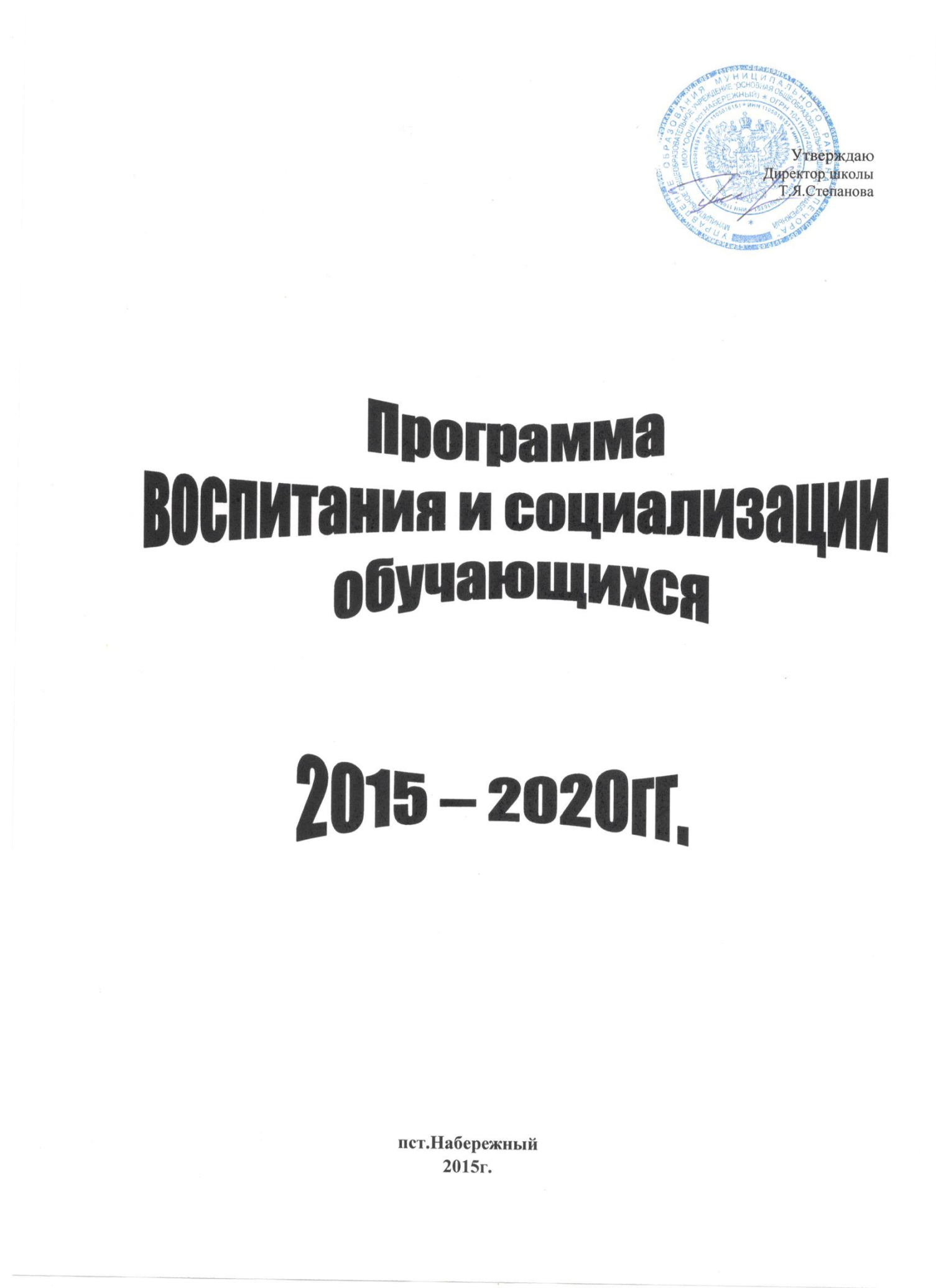 Содержание.Пояснительнаязаписка.Настоящая программа воспитания и социализации учащихся имеет долгосрочный  характер  и  ориентирована  на  учеников  5-9  классов  «ООШ» пст.Набережный и призвана обеспечить преемственность в воспитании при переходе с ФГОС НОО на ФГОСООО.Актуальность программы обусловлена непростым современным периодом в российской истории и образовании - временем активного реформирования и смены ценностных ориентиров, когда ещё не удалось преодолеть духовное разобщение общества, меняются жизненные приоритеты молодежи, происходит изменение ценностей старшего поколения, а также деформация традиционных для страны моральных норм и нравственных установок.Воспитание учащихся является первостепенной задачей современной образовательной системы и представляет собой важный компонент социального заказа для образования, которому отводится ключевая роль в духовно- нравственной консолидации российскогообщества.Вопрос о целях воспитания представляется особо значимым сейчас еще и потому, что идет процесс формирования нового поколения российских граждан. Воспитание гражданина страны – одно из главных условий национального возрождения. Понятие гражданственность предполагает освоение и реализацию ребенком своих прав и обязанностей по отношению к себе самому, своей семье, коллективу, к родному краю, Отечеству, планете Земля. Формируя гражданина, мы, прежде всего, должны видеть в нем человека. Поэтому гражданин с педагогической точки зрения – это самобытная индивидуальность, личность, обладающая единством духовно-нравственного и правовогодолга.В современной педагогике живут идеи сотрудничества, диалога, педагогической поддержки, самоопределения и самоактуализации личности, динамичности, эмпатии и толерантности. Следовательно, встает задача создания ребенку условий для свободного выбора  форм, способов самореализации на основе освоения общечеловеческих ценностей. Необходимо, чтобы воспитательная среда была как можно более разнообразной, вариативной. Именно эту задачу решают различные разделы и направленияпрограммы.Программа воспитания и социализации учащихся (далее Программа) предусматривает формирование нравственного уклада школьной жизни, обеспечивающего создание соответствующей социальной среды развития учащихся и включающего воспитательную, учебную, внеучебную, социально значимую деятельность, основанного на системе духовных идеалов многонационального народа России, базовых национальных ценностей, традиционных моральных норм, реализуемого в совместной социально-педагогической деятельности МОУ «ООШ» пст.Набережный,семьи и других субъектов общественной жизни.Программа направлена на обеспечение их духовно-нравственного развития и воспитания, социализации, профессиональной ориентации, формирование экологической культуры, культуры здорового и безопасного образа жизни.Нормативно-правовыеосновыПрограммы:Конвенцияо правахребенка;КонституцияРоссийскойФедерации;КонституцияРеспубликиКоми;Федеральный закон «Об образовании в Российской Федерации» № 273- ФЗ от29.12.2012Государственная Программа РФ «Развитие образования на 2013-2020 годы»"Стратегия развития воспитания в Российской Федерации на период до 2025 года"/ Распоряжение Правительства Российской Федерации от 29 мая 2015 г. N996-рФедеральный государственный образовательный стандарт основного общегообразованияКонцепция духовно-нравственного воспитания российских школьниковПримерная программа воспитания и социализацииобучающихся // Примерная основная образовательная программа образовательного учреждения. Цель и задачипрограммы.Целью воспитания и социализации учащихся на ступени основного общего образования является социально-педагогическая поддержка становления и развития высоконравственного, творческого, компетентного гражданина России, принимающего судьбу Отечества как свою личную, осознающего ответственность за настоящее и будущее своей страны, укоренённого в духовных и культурных традициях многонационального народа Российской Федерации.Для достижения цели на уровне основного общего бразования в МОУ«ООШ» пст.Набережный решаются следующие задачи:В области формирования личностнойкультуры:формирование способности к духовному развитию, реализации творческого потенциала в учебно-игровой, предметно-продуктивной, социально ориентированной, общественно полезной деятельности на основе традиционных нравственных установок и моральных норм, непрерывного образования,  самовоспитания  и  универсальной  духовно-нравственной компетенции«становиться лучше»;укрепление нравственности, основанной на свободе воли и духовных отечественных традициях, внутренней установке личности школьника поступать согласно своейсовести;формирование основ  нравственного  самосознания  личности  (совести) — способности подростка формулировать собственные нравственные обязательства, осуществлять нравственный самоконтроль, требовать от себя выполнения моральных норм, давать нравственную оценку своим и чужим поступкам;формирование нравственного смысла учения, социально ориентированной и общественно полезнойдеятельности;формирование морали — осознанной учащимся необходимости поведения, ориентированного на благо других людей и определяемого традиционными представлениями о добре и зле, справедливом и несправедливом, добродетели и пороке, должном инедопустимом;усвоение учащимся базовых национальных ценностей, духовных традиций народакоми;укрепление у подростка позитивной нравственной самооценки, самоуважения и жизненногооптимизма;развитие эстетических потребностей, ценностей ичувств;развитие способности открыто выражать и аргументированно отстаивать свою нравственно оправданную позицию, проявлять критичность к собственным намерениям, мыслям ипоступкам;развитие способности к самостоятельным поступкам и действиям, совершаемым на основе морального выбора, к принятию ответственности за их результаты;развитие трудолюбия, способности к преодолению трудностей, целеустремлённости и настойчивости в достижении результата;формирование творческого отношения к учёбе, труду, социальной деятельности на основе нравственных ценностей и моральных норм;формирование у подростка первоначальных профессиональных намерений и интересов, осознание нравственного значения будущего профессионального выбора, соответствующего, в первую очередь, актуальным кадровым потребностям Республики Коми и г.Печора;осознание подростком ценности человеческой жизни, формирование умения противостоять в пределах своих возможностей действиям и влияниям, представляющим угрозу для жизни, физического и нравственного здоровья, духовной безопасности личности;формирование экологической культуры, культуры здорового и безопасного образажизни.В области формирования социальной культуры:формирование российской гражданской идентичности, включающей в себя идентичность члена семьи, школьного коллектива, территориально- культурной общности, этнического сообщества, российской гражданской нации;укрепление веры в Россию, чувства личной ответственности за Отечество, заботы о процветании своей страны и Республики Коми, а так же родногопоселка;развитие патриотизма и гражданской солидарности;развитие навыков и умений организации и осуществления сотрудничества с педагогами, сверстниками, родителями, старшими и младшими в решении личностно и социально значимых проблем на основе знаний, полученных в процессе образования;формирование у подростков первичных навыков успешной социализации, представлений об общественных приоритетах и ценностях, ориентированных на эти ценности образцах поведения через практику общественных отношений с представителями различных социальных групп;формирование у подростков социальных компетенций, необходимых для конструктивного, успешного и ответственного поведения вобществе;укрепление доверия к другим людям, институтам гражданского общества,государству;развитие доброжелательности и эмоциональной отзывчивости, понимания и сопереживания другим людям, приобретение опыта оказания помощи другимлюдям;усвоение гуманистических и демократических ценностныхориентаций;формирование осознанного и уважительного отношения к традиционным религиям и религиозным организациям России, к вере и религиозным убеждениям других людей, понимание значения религиозных идеалов в жизни человека, семьи и общества, роли традиционных религий в историческом и культурном развитии России;формирование культуры межэтнического общения, уважения к культурным, религиозным традициям, образу жизни представителей народов России,в том числе – коренных жителей РеспубликиКоми.В области формирования семейной культуры:укрепление отношения к семье как основе российского общества;формирование представлений о значении семьи для устойчивого и успешного развитиячеловека;укрепление у учащихся уважительного отношения к родителям, осознанного, заботливого отношения к старшим имладшим;усвоение нравственных ценностей семейной жизни: любовь, забота о любимом человеке, продолжение рода, духовная и эмоциональная близость членов семьи, взаимопомощь идр.;формирование начального опыта заботы о социально- психологическом благополучии своейсемьи;знание традиций своей семьи, культурно-исторических и этнических традиций семей коми народа и других народовРоссии.Классные руководители могут конкретизировать общие задачи развития, воспитания и социализации учащихся для более полного достижения цели.Условия, необходимые для реализациипрограммы:Кадровоеобеспечение:администрацияклассные руководителипедагоги –предметникируководители кружковстаршая вожатая2.Организационно-нормативноеобеспечениеГосударственный заказ на воспитание личности, определенный в основополагающих законодательных актах РФ иРК:Заказ семьи, ребенка, педагогического коллектива, определяемый на уровне школы:Разработкой локальных положений;Разработкой целевых программ;Планом внеурочной деятельностиТематическимипланами;Планами воспитательной работы;Протоколами решений педсоветов, родительских собраний, родительского комитета;Протоколами заседаний школьных методических объединений классных руководителей;Внутришкольнымиприказамидиректорашколы.3.Научно - методическоеобеспечение:Методическое объединение классных руководителей;Городские методические объединения учителей-предметников, классных руководителей, старших вожатых.4. Психологическоеобеспечение.Диагностика учащихся и родителей на адаптацию к новым условиям: 1- ые классы, 5-ые классы.Принципы и особенности организации содержания воспитания и социализацииобучающихсяПринципы ориентации на личность ученика:.принцип адаптированности(каждый ученик должен чувствовать себя полноправным участником образовательногопроцесса);.принцип развития (целостное развитие личности: физическое, интеллектуальное,духовное);.принцип психологической комфортности (снятие всех стрессообразующих факторов; создание атмосферы, при которой ребенок раскрепощен, раскован; создание атмосферы успешности, ощущения продвижения вперед, достижения поставленной цели).Принцип ориентации на идеал. В содержании программы должны быть актуализированы определённые идеалы, хранящиеся в истории нашей страны, в культурах народов России, в том числе в религиозных культурах, в культурных традициях народов мира.Аксиологический принцип (соблюдение теории ценностей). В пределах системы базовых национальных ценностей общественные субъекты могут оказывать школе содействие в формировании у обучающихся той или иной группыценностей.Принцип следования нравственному примеру. Содержание учебного процесса, внеучебной и внешкольной деятельности должно быть наполнено примерами нравственного поведения. Особое значение для духовно- нравственного развития обучающегося имеет примеручителя.Принцип диалогического общения со значимыми другими. В формировании ценностей большую роль играет диалогическое общение подростка со сверстниками, родителями, учителем и другими значимыми взрослыми. Диалог исходит из признания и безусловного уважения права воспитанника свободно выбирать и сознательно присваивать ту ценность, которую он полагает как истинную. Принцип идентификации. Идентификация — устойчивое отождествление себя созначимым другим, стремление быть похожим на него. Идентификация в сочетании со следованием нравственному примеру укрепляет совесть — нравственную рефлексию личности, мораль — способность подростка формулировать собственные нравственные обязательства, социальную ответственность — готовность личности поступать в соответствии с моралью и требовать этого отдругих.Принцип полисубъектности воспитания и социализации. Эффективная организация воспитания и социализации современных подростков возможна при условии согласования (прежде всего, на основе общих духовных и общественных идеалов, ценностей) социально-педагогической деятельности различных общественных субъектов: школы, семьи, учреждений дополнительного образования, культуры и спорта, традиционных религиозных и общественных организаций и др. При этом деятельность образовательного учреждения, педагогического коллектива школы в организации социально-педагогического партнёрства должна быть ведущей, определяющей ценности, содержание, формы и методы воспитания и социализации, обучающихся в учебной, внеучебной, внешкольной, общественно значимойдеятельности.Принцип совместного решения личностно и общественно значимых проблем. Личностные и общественные проблемы являются основными стимулами развития человека. Воспитание — это оказываемая значимым другим педагогическая поддержка процесса развития личности воспитанника в ходе совместного решения стоящих перед ним личностно и общественно значимыхпроблем.Принцип системно-деятельностной организации воспитания. Интеграция содержания различных видов деятельности обучающихся в рамкахпрограммы их духовно-нравственного развития и воспитания осуществляется на основе базовых национальных ценностей. Для решения воспитательных задач, обучающиеся вместе с педагогами, родителями, иными субъектами культурной, гражданской жизни обращаются ксодержанию:общеобразовательных дисциплин;произведений искусства;периодической печати, публикаций, радио- и телепередач, отражающих современную жизнь;духовной культуры и фольклора народовРоссии;истории, традиций и современной жизни своей Родины, своего края, своей семьи;жизненного опыта своих родителей ипрародителей;общественно полезной, личностно значимой деятельности в рамках педагогически организованных социальных и культурныхпрактик;других источников информации и научногознания.Системно-деятельностная организация воспитания должна преодолевать изоляцию подростковых сообществ от мира старших и младших и обеспечивать их полноценную и своевременную социализацию. В социальном плане подростковый возраст представляет собой переход от зависимого детства к самостоятельной и ответственной взрослости.Совместная деятельность МОУ «ООШ» пст.Набережный с социумомСоциальные ожидания подростков связаны с успешностью, признанием со стороны семьи, одноклассников, ровесников, школы, общественности, состоятельностью и самостоятельностью в реализации собственных замыслов. Целенаправленная социальная деятельность учащихся возможна только при наличии сформированной социальной среды школы и уклада школьной жизни.Коллектив МОУ «ООШ»пст.Набережный признаёт за собой необходимость дать учащимся на уровне основного общего образования представление об общественных ценностях и ориентированных на эти ценности образцах поведения через практику общественных отношений с различными социальными организациями, группами и людьми с разными социальными статусами.                Социальное партнёрствоВзаимодействие МОУ «ООШ» пст.Набережныйс семьями учащихся.Социальное, семейное и школьное воспитание осуществляется в неразрывном единстве. Определяющая роль семьи обусловлена ее глубоким влиянием на весь комплекс физической и духовной жизни растущего в ней человека. Семья для ребенка является одновременно и средой обитания, и воспитательной средой. Влияние семьи на ребенка сильнее других воспитательных воздействий. С возрастом оно ослабевает, но никогда не утрачивается полностью. В семье формируются те качества, которые нигде, кроме как в семье  сформированы  бытьнемогут.	Семьяосуществляетсоциализацию личности, является концентрированным выражением ее усилий по физическому, моральному и трудовому воспитанию. Из семьи выходят члены общества: какова семья — таково общество.	Семья обеспечивает преемственность  традиций. Важнейшей социальной функцией семьи является воспитание гражданина, патриота, будущего семьянина, законопослушного члена общества.Взаимодействие МОУ «ООШ»пст.Набережный с семьями учащихся по всем направлениям ПрограммыОдно из ключевых направлений реализации программы воспитания и социализации учащихся на уровне основного общего образования является повышение педагогической культуры родителей. Педагогическая культура родителей (законных представителей) обучающихся - один из самых действенных факторов их духовно-нравственного развития и воспитания, поскольку уклад семейной жизни представляет собой один из важнейших компонентов, формирующих нравственный уклад жизни обучающегося. Именно поэтому повышение педагогической культуры родителей коллективомМОУ «ООШ» пст.Набережный рассматривается как одно из важнейших направлений воспитания и социализации учащихся.Принципы работы МОУ «ООШ»пст.Набережный по повышению педагогической культуры родителей (законных представителей):сочетание педагогического просвещения с педагогическим самообразованием родителей (законных представителей);педагогическое внимание, уважение и требовательность к родителям (законным представителям);поддержка и индивидуальное сопровождение становления и развития педагогической культуры каждого из родителей (законныхпредставителей);содействие родителям (законным представителям) в решении индивидуальных проблем воспитания детей;опора на положительный опыт семейноговоспитания.Основные формы повышения педагогической культуры родителей (законных представителей)учащихсяПрактикум: форма выработки у родителей  педагогических  умений по воспитанию детей, эффективному расширению возникающих педагогических ситуаций, тренировка педагогического мышления уродителей.Открытые уроки: цель – ознакомление родителей с новыми программами по предмету, методикой преподавания, требованиями учителя. Такие уроки позволяют избежать многих конфликтов, вызванных незнанием и непониманием родителями специфики учебнойдеятельности.Индивидуальные тематические консультации: обмен информацией, дающей реальное представление о школьных делах и поведении ребенка, его проблемах (особенности здоровья ребенка, увлечения и  интересы  детей, поведенческие реакции, особенности характера, учебная мотивация, моральные ценности семьи ит.д.).Посещение семьи: индивидуальная работа педагогов с родителями, знакомство с условиямижизни.Родительское собрание: форма анализа, осмысления на основе   данных педагогической науки опытавоспитания.Общешкольные родительские собрания Цель: знакомство с нормативно-правовыми документами о школе, основными направлениями, задачами, итогамиработы.Классные родительские собрания проводятся четыре раза в год. Цель: обсуждение задач учебно-воспитательной работы класса, планирование воспитательной работы, определение путей тесного сотрудничества семьи и школы, рассмотрение актуальных педагогическихпроблем.          Мониторинг эффективности реализации Программы                         в МОУ «ООШ» пст.Набережный«Портрет» выпускника основной школыСтандарт ориентирован на становление  личностных характеристик выпускника:любящий Коми край и Россию, знающий русский и коми языки, уважающий свой народ, его культуру и духовныетрадиции;осознающий и принимающий ценности человеческой жизни, семьи, гражданского общества, многонационального российского народа, человечества;активно и заинтересованно познающий мир, осознающий ценность труда, науки и творчества;умеющий учиться, осознающий важность образования и самообразования для жизни и деятельности, способный применять полученные знания напрактике;социально активный, уважающий закон и правопорядок, соизмеряющий свои поступки с нравственными ценностями, осознающий свои обязанности перед семьёй, обществом, Отечеством, родной Республикой игородом;уважающий других людей, умеющий вести конструктивный диалог, достигать взаимопонимания, сотрудничать для достижения общих результатов;осознанно выполняющий правила здорового и экологически целесообразного образа жизни, безопасного для человека и окружающей его среды;ориентирующийся в мире профессий, понимающий значение профессиональной деятельности для человека в интересах устойчивого развития обществаПриложениеМетодологический инструментарий мониторинга воспитания и социализацииобучающихсяМетодологический инструментарий мониторинга воспитания и социализации обучающихся предусматривает использование следующихметодов:Тестирование (метод тестов) — исследовательский метод, позволяющий выявить степень соответствия планируемых и реально достигаемых результатов воспитания и социализации обучающихся путём анализа результатов и способов выполнения обучающимися ряда специально разработанныхзаданий.Опрос — получение информации, заключённой в словесных сообщениях обучающихся. Для оценки эффективности деятельности образовательного учреждения по воспитанию и социализации обучающихся используются следующие видыопроса:анкетирование — эмпирический социально-психологический метод получения информации на основании ответов обучающихся на специально подготовленные вопросыанкеты;интервью — вербально-коммуникативный метод, предполагающий проведение разговора между исследователем и обучающимися по заранее разработанному плану, составленному в соответствии с задачами исследования процесса воспитания и социализации обучающихся. В ходе интервью исследователь не высказывает своего мнения и открыто не демонстрирует своей личной оценки ответов обучающихся или задаваемых вопросов, что создаёт благоприятную атмосферу общения и условия для получения более достоверныхрезультатов;беседа — специфический метод исследования, заключающийся в проведении тематически направленного диалога между исследователем и обучающимися с целью получения сведений об особенностях процесса воспитания и социализацииобучающихся.Психолого-педагогическое наблюдение — описательный психолого-педагогический метод исследования, заключающийся в целенаправленном восприятии и фиксации особенностей, закономерностей развития и воспитания обучающихся. В рамках мониторинга предусматривается использование следующих видовнаблюдения:включённое наблюдение — наблюдатель находится в реальных деловых или неформальных отношениях с обучающимися, за которыми он наблюдает и которых оноценивает;узкоспециальное наблюдение — направлено на фиксирование строго определённых параметров (психолого-педагогических явлений) воспитания и социализацииобучающихся.Особо следует выделить психолого-педагогическийэксперименткак основной метод исследования воспитания исоциализацииобучающихся. В рамках мониторинга психолого-педагогическоеисследование предусматривает внедрение в педагогическую практику комплексаразличных самостоятельных эмпирических методов исследования, направленныхнаоценку  эффективности  работы  образовательного  учреждения  повоспитании социализацииобучающихся.Основной целью исследования является изучение динамики процесса воспитания и социализации обучающихся в условиях специально организованной воспитательной деятельности (разработанная школойПрограмма).В рамках психолого-педагогического исследования следует выделить три этапа.Этап 1. Контрольный этап исследования (диагностический срез) ориентирован на сбор данных социального и психолого-педагогического исследований до реализации образовательным учреждением Программы воспитания и социализацииобучающихся.Этап 2. Формирующий этап исследования предполагает реализацию образовательным учреждением основных направлений Программы воспитания и социализацииобучающихся.Этап 3. Интерпретационный этап исследования ориентирован на сбор данных социального и психолого-педагогического исследований после реализации образовательным учреждением Программы воспитания и социализации обучающихся. Заключительный этап предполагает исследование динамики воспитания и социализацииобучающихся.Для изучения динамики процесса воспитания и социализации обучающихся и эффективности реализуемой школой программы результаты исследования, полученные в рамках контрольного этапа эксперимента (до апробирования основных направлений воспитательной программы), изучаются в сравнении с экспериментальными данными интерпретационного этапа исследования (после апробирования основных направлений воспитательной программы). Таким образом, при описании динамики процесса воспитания и социализации подростков используются результаты контрольного и интерпретационного этаповисследования.Критериями эффективности реализации учебным учреждением воспитательной и развивающей программы является динамика основных показателей воспитания и социализацииобучающихся.Динамика развития личностной, социальной, экологической, трудовой (профессиональной) и здоровьесберегающей культурыобучающихся.Динамика (характер изменения) социальной, психолого-педагогической и нравственной атмосферы в образовательномучреждении.Динамика детско-родительских отношений и степени включённости родителей (законных представителей) в образовательный и воспитательный процесс.Необходимо указать критерии, по которым изучается динамика процесса воспитания и социализацииобучающихся.Положительная динамика (тенденция повышения уровня нравственного развития обучающихся) — увеличение значений выделенных показателей воспитания и социализации обучающихся на интерпретационном этапе по сравнению с результатами контрольного этапа исследования (диагностический).Инертность положительной динамики подразумевает отсутствие характеристик положительной динамики и возможное увеличение отрицательных значений показателей воспитания и социализации обучающихся на интерпретационном этапе по сравнению с результатами контрольного этапа исследования(диагностический);Устойчивость (стабильность) исследуемых показателей духовно- нравственного развития, воспитания и социализации обучающихся на интерпретационном и контрольном этапах исследования. При условии соответствия содержания сформировавшихся смысловых систем у подростков, в педагогическом коллективе и детско-родительских отношениях общепринятым моральным нормам устойчивость исследуемых показателей может являться одной из характеристик положительной динамики процесса воспитания и социализации обучающихся.Следует обратить внимание на то, что несоответствие содержания, методов воспитания и социализации обучающихся возрастным особенностям развития личности, формальное отношение со стороны преподавателей и неблагоприятный психологический климат в учебном учреждении могут стать причиной инертности положительной динамики и появления тенденций отрицательной динамики процесса воспитания и социализацииобучающихся.Пояснительнаязаписка    3Цель и задачиПрограммы    5Условияреализации9Принципы и особенности организациисодержания воспитания и социализации обучающихся11Совместная деятельность МОУ «ООШ» пст.Набережный с социумом14Взаимодействие МОУ «ООШ» пст.Набережный с семьямиучащихся15Мониторинг эффективности реализации Программы вМОУ«ООШ» пст.Набережный22«Портрет»  выпускника «ООШ» пст.Набережный24Приложение25№СоциальныйпартнёрПредметсотрудничества1.УправлениеобразованияМР«Печора»Участие в муниципальных конкурсах, олимпиадах,конференциях2.КРИРО и ПК г.СыктывкарУчастие  в республиканскихконкурсах3.Муниципальное образовательное учреждение дополнительного образования детей «Дом детского творчества» г.ПечораОрганизация внеурочной деятельности, посещение зрелищных культурно- массовых мероприятий, участие в конкурсах, выставках муниципального уровня4.Сектор молодёжной политики Администрации МР«Печора»Участие в муниципальных, республиканских, всероссийских проектах и акциях5.Клубноеобъединение«Меридиан»Посещение культурно-массовых и зрелищных мероприятий. Организация летней занятости учащихся.6.ГУ РК «Центр занятости населения г.   Печора»Реализация Программы профориентационной работы7.Печорский промышленно-экономический техникумВеб-семинары с ППЭТ, Посещение «Ярмарки учебных мест», экскурсии8.Школыг.ПечораДружеские матчи по мини-футболу, волейболу9.Субъекты профилактики: ППДН ОМВД,   ГИБДД, ОГПНМероприятия системы профилактики и сопровождения учащихся и семей, состоящих на профучётах.10.ЦПСиД «Ассоль»Совместные рейды в семьи, лектории для родителей№Направлениявоспитания исоциализацииФормывзаимодействия с семьёй1.Воспитание гражданственности, патриотизма, уважения к правам, свободам и обязанностям человекаорганизация встреч учащихся с родителями- военнослужащими;привлечение родителей к подготовке и проведению праздников,мероприятий;изучениесемейныхтрадиций;организация и проведение семейных встреч, конкурсов ивикторин;организация совместных экскурсий, поездок,походовсовместныепроекты.2.Воспитание социальной ответственности и компетентности.Профилактика преступлений и правонарушенийоформлениеинформационныхстендов;тематическиеобщешкольныеродительскиесобрания;участие родителей в работе Совета школы, общешкольногокомитета;организация и проведениесовместныхпраздников, экскурсионныхпоходов;семейныепраздники;ДеньУчителя;участие родителей в конкурсах, акциях, проектах;благотворительныеакции;индивидуальные консультации (педагогическаяи медицинская помощь); изучение мотивов и потребностей родителей.3.Воспитание нравственных чувств, убеждений, этическогосознания.Семейноевоспитаниеучастие родителей в Осенней ярмарке;организация экскурсий на производственные предприятияс привлечением родителей;организация встреч-бесед с родителями – людьми различных профессий;участие в коллективно-творческих делах по подготовке трудовыхпраздников.4.Воспитание экологической культуры, культуры здорового и безопасного образажизниродительские собрания по профилактике табакокурения, наркомании, сквернословия, детского дорожно-транспортноготравматизма;беседы на тему:информационной безопасности и духовного здоровья детей;укрепления детско-родительских отношений, профилактики внутрисемейных конфликтов, создание безопасной и благоприятной обстановки в семье;безопасности детей в лесу, на водоемах и т.д.;консультации психолога, учителя физической культуры по вопросам здоровьесбережения обучающихся;совместные проекты с родителями;тематические классные родительские собрания;5.Воспитаниетрудолюбия,организация экскурсий на производственные предприятия с привлечением родителей;творческого отношения к образованию, труду и жизни, подготовка к сознательному выбору профессииорганизация встреч-бесед с родителями – людьми различных профессий;участие в коллективно-творческих делах по подготовке праздников.6.Воспитание ценностного отношения к прекрасному, формирование основ эстетической культуры — эстетическоевоспитаниеучастие в коллективно-творческихделах;совместные проекты;привлечение родителей к подготовке и проведению праздников;организация и проведение семейных встреч, конкурсов и викторин;совместные посещения с родителями учреждений досуга г.Печора;участие родителей в конкурсах, акциях, проводимых вшколе;участие в художественном оформлении классов к праздникам,мероприятиям.КритерииПоказателиИнструменты1.Особенности		развития личностной,	социальной, экологической,	трудовой (профессиональной)	и здоровьесберегающей культуры обучающихся.Динамика	развития личностной,	социальной, экологической,	трудовой (профессиональной)	и здоровьесберегающей культуры учащихся.1.Мониторинг уровня личностного роста учащихся по П.В.Степанову2. Индекс здоровья.3.Количество и качество реализованных социальныхпроектов.4.Количество учащихся, вовлечённых в социальные проекты и акции, волонтёрское движение.Число учащихся, охваченных спортивными секциями.Количество призовых мест в мероприятиях различного уровня.Опросы по темеАнкетирование по теме.Псисхолого-педагогическоена- блюдение.2.Социально- педагогическая среда, общая психологическая атмосфера и нравственный уклад школьной жизни в образовательном учреждении.Динамика (характер изменения) социальной, психолого-педагогической и нравственной атмосферы в школе1.Мониторинг уровня удовлетворённости учащихся учебно-воспитательным процессом в школе (по Е.Н.Степанову).2.Мониторинг уровня удовлетворённости педагогов учебно-воспитательным процессом в школе (по Е.Н.Степанову).Количество преступлений и правонарушений, совершённых учащимися.Количество учащихся, охваченных организованными формами внеурочнойдеятельности.Мониторинг 5 класса на адаптацию.НаблюдениеОпрос и анкетирование потеме.3.Особенности		детско-родительских  отношений и степень включенности родителей	(законных представителей) в образовательный и воспитательный процессДинамика детско-родительских  отношений и степени включенности родителей (законных представителей) в образовательную и воспитательную деятельность1.Мониторинг уровня удовлетворённости родителей учебно- воспитательным процессом в школе ( по Е.Н.Степанову).Количество родителей, посещающих родительскиесобрания.Количество выявленных фактов жестокого обращения всемье.Количество и содержание письменных и устных обращений, жалоб, заявлений и т.д. со стороны семьи.Социальныйпаспортсемьи.